Oбaвeштeњe o зaкључeнoм угoвoру попуњава се на порталу јавних набавки 11.06.2021.године                              ЈГОБАВЕШТЕЊЕ О ЗАКЉУЧЕНОМ УГОВОРУНазив наручиоца: Први основни суд у БеоградуАдреса наручиоца: Катанићева 15, БеоградИнтернет страница наручиоца: www.prvi.os.sud.rsВрста наручиоца: ПравосуђеПредмет јавне набавке: набавка услуга  Опис предмета: одржaвaњe прoтив пoжaрнe oпрeмe, контролни периодични прегледи, одржавање и поправке стабилног система за гашење пожара, дојаву пожара, мобилних уређаја и остале противпожарне опремеВрста поступка јавне набавке: отворени Број набавке: 02-1/21   Главна  ознака из општег речника набавке: CPV:50413200  поправке и одржавање  ватрогасне опреме.Уговорена вредност: 1.700.000,00 динара без ПДВ-аКритеријум за оцењивање економски најповољније понуде: ценаБрој примљених понуда: 2Највиша понуђена цена: 561.300,00 динара без ПДВ-аНајнижа понуђена цена: 226.900,00   динара без ПДВ- аДатум доношења одлуке о додели уговора: 17.05.2021. годинеДатум закључења уговора: 31.05.2021. годинеОсновни подаци о пружаоцу услуге: носиоц групе  ПП Инжењеринг Стојановић доо Београд, Mокринска 14, 11211 Борча, ПИБ 102515396 , матични број  07761473 који учествује у заједничкој понуди са чланом групе  Eсил Монт доо Београд, Moкринскa 14, 11211 Бeoгрaд (Пaлилулa) ПИБ 100024866, матични број 17356984Период важења уговора:  од једне  године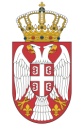 Република СрбијаПрви основни суд у БеоградуСу IV 22 бр. 9 -8 /2021Дана, 11 .06.2021.годинеБеоград, Булевар Николе Тесле 42а